EMBARGOED UNTIL 1400hrs CET THURSDAY 29th MAY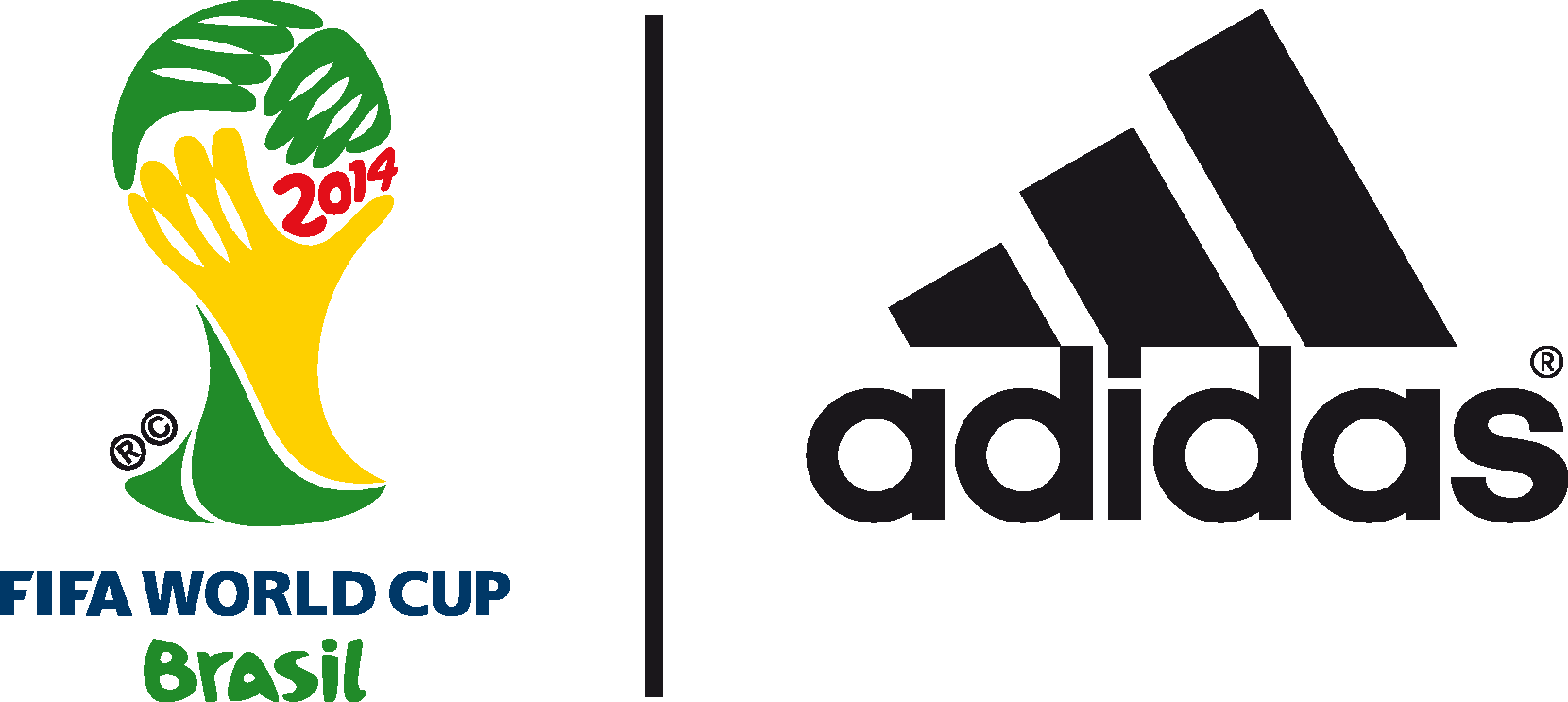 ADIDAS SVELA BRAZUCA FINAL rio: IL PALLONE UFFICIALE DELLA finale DI FIFA WORLD CUP BRAZIL 2014™Il design di brazuca Final Rio è ispirato ai colori verde e oro del trofeo FIFA World Cup™adidas ha presentato oggi brazuca Final Rio, il pallone ufficiale della finale di FIFA World Cup Brazil 2014™. Il pallone sarà parte integrante della finale del 13 luglio in cui le due migliori federazioni si daranno battaglia per conquistare il proprio posto nella storia.Il design di brazuca Final Rio è stato ispirato dal verde e dall’oro del trofeo della FIFA World Cup ed è una variante grafica e di colore del brazuca lanciato a dicembre dello scorso anno.brazuca fa parte della campagna di comunicazione adidas “all in or nothing” per la FIFA World Cup ed ha anche un proprio account Twitter @brazuca. Dopo il lancio a Dicembre 2013, @brazuca ha collezionato più di 131,000 followers coinvolgendo celebrities, come Samuel L Jackson e Hugh Jackman, e e due leggende del calcio mondiale come Zinedine Zidane e Cafu. È arrivato persino nelle mani di Papa Francesco in Città del Vaticano. I fan su Twitter hanno anche potuto seguire il suo giro intorno al mondo avendo una visione alternativa del calcio.brazuca e brazuca Final Rio sono stati sottoposti a un meticoloso processo di test durato due anni e mezzo che ha coinvolto oltre 600 calciatori di caratura mondiale e 30 squadre sparse attraverso 10 nazioni e 3 continenti. Tra i club coinvolti nella fase di test spiccano AC Milan, Bayern Monaco, Palmeiras e Fluminense. I test hanno visto la partecipazione di stelle del firmamento calcistico del calibro di Leo Messi, Iker Casillas, Bastian Schweinsteiger e Zinedine Zidane. brazuca è già stato utilizzato in competizioni come FIFA Club World Cup, Copa del Rey, MLS, DFB Pokal così come in varie amichevoli internazionali.La tecnologia utilizzata per la camera d'aria e la carcassa di brazuca è identica a quella presente nei palloni Tango 12 (UEFA Euro 2012™), Cafusa (2013 FIFA Confederations Cup) e nel pallone ufficiale della UEFA Champions League™. Tuttavia, l'innovazione strutturale rappresentata da una particolare simmetria formata da sei pannelli identici e la diversa struttura della superficie migliorano il grip, il controllo, la stabilità e l'aerodinamica in campo. brazuca è stato accuratamente testato per soddisfare e superare tutti i parametri FIFA, inclusa la capacità di garantire prestazioni ottimali in ogni condizione.La FIFA World Cup™ è l’evento calcistico più seguito al mondo e la piattaforma ideale per mostrare i prodotti adidas più innovativi legati al calcio.adidas ha realizzato tutti i palloni ufficiali della FIFA World Cup™ a partire dal 1970 e ha recentemente prolungato la partnership con FIFA fino al 2030, inclusa la fornitura del pallone ufficiale.brazuca Final Rio sarà in vendita in tutto il mondo a partire da domenica 1° giugno presso i negozi adidas, rivenditori selezionati e su www.adidas.com/worldcup. 